Χαιρετισμός του Δημάρχου Λαμιέων Νίκου Σταυρογιάννη στη διημερίδα για τα μονοπάτια της ΟίτηςΟλοκληρώθηκε σήμερα η ενδιαφέρουσα επιμορφωτική διημερίδα για τα “Μονοπάτια με θέα το περιβάλλον, το μύθο, την ιστορία και τις παραδόσεις” που πραγματοποιήθηκε στην Υπάτη και συνδιοργάνωσε ο Φορέας Διαχείρισης Εθνικού Δρυμού Οίτης, ο Δήμος Λαμιέων, το Κέντρο Περιβαλλοντικής Εκπαίδευσης Στυλίδας-Υπάτης, η Εφορεία Αρχαιοτήτων Φθιώτιδας και Ευρυτανίας και ο Εκπολιτιστικός - Επιμορφωτικός Σύλλογος Υπαταίων «Οι Αινιάνες». Στο χαιρετισμό του ο Δήμαρχος Λαμιέων Νίκος Σταυρογιάννης ανέφερε:«Σας καλωσορίζω στην πολύ ενδιαφέρουσα επιμορφωτική διημερίδα για τα Μονοπάτια με θέα το περιβάλλον, το μύθο, την ιστορία και τις παραδόσεις που συνδιοργανώνει ο Δήμος Λαμιέων με το Φορέα Διαχείρισης Εθνικού Δρυμού Οίτης, το Κέντρο Περιβαλλοντικής Εκπαίδευσης Στυλίδας-Υπάτης, την Εφορεία Αρχαιοτήτων Φθιώτιδας & Ευρυτανίας και τον Εκπολιτιστικό - Επιμορφωτικό Σύλλογο Υπαταίων «Οι Αινιάνες». Η Οίτη, το βουνό των λουλουδιών και του μυθικού ήρωα Ηρακλή, τόσο γεωμορφολογικά όσο και ιστορικά είναι στενά συνδεδεμένη με τα άλλα βουνά της Στερεάς: Γκιώνα, Βαρδούσια, Καλλίδρομο, ακόμα και τον Παρνασσό. Ωστόσο παραμένει ένα πολύ ιδιαίτερο βουνό με ένα ξεχωριστό χαρακτήρα που πηγάζει από την ποικιλομορφία των τοπίων του και ολοκληρώνεται με την ύπαρξη ενός από τους μόλις 10 πανελλαδικά Εθνικούς Δρυμούς της χώρας, που σε συνδυασμό με τις τρεις ζώνες ειδικής προστασίας του δικτύου Natura και τα δύο καταφύγια άγριας ζωής συνθέτουν το πλέγμα προστασίας της περιοχής.Στην κατεύθυνση αυτή, ο Φορέας προστασίας του Εθνικού Δρυμού της Οίτης αποτελεί ένα πολυεργαλείο προστασίας αλλά και ανάπτυξης, αφού βασικοί του στόχοι είναι η προσέλκυση επισκεπτών, η προβολή και ανάδειξη των αξιών της, καθώς και η αειφόρος χρήση των οικοσυστημάτων της προστατευόμενης περιοχής και γενικότερα, η συμβατή με την προστασία και διατήρηση της, κοινωνική, οικονομική και πολιτιστική ανάπτυξη του τόπου.Κάνοντας μια μικρή ιστορική αναδρομή πρέπει να σημειώσουμε, ότι με την εφαρμογή του Καλλικράτη, την 1η Ιανουαρίου του 2011, ο νέος Δήμος Λαμιέων βρέθηκε αντιμέτωπος με μια σειρά μεγάλων προκλήσεων. Ανάμεσά τους ξεχωριστή θέση κατείχε ο ορεινός όγκος της φθιωτικής Οίτης καθώς ολόκληρο σχεδόν το βουνό βρίσκεται πλέον στα διοικητικά όρια του Δήμου μας.Ο καλλικρατικός Δήμος Λαμίας στο διάστημα 2010-2014, που ο Φορέας είχε εξασφαλισμένη γενναία χρηματοδότηση, δεν ανταποκρίθηκε στις προσδοκίες της κοινωνίας αλλά και της Πολιτείας, αφού η προηγούμενη δημοτική αρχή απουσίαζε συστηματικά ακόμα και από τις συνεδριάσεις του ΔΣ. Επιπλέον, σε κρίσιμα ζητήματα που προέκυψαν το διάστημα αυτό, όπως η επέκταση των μεταλλείων και η εγκατάσταση των ανεμογεννητριών στην Οίτη, είτε αρνήθηκε να πάρει θέση είτε ήρθε σε αντίθεση με τον Φορέα και με το ίδιο το Υπουργείο, το οποίο τελικά χαρακτήρισε ανεπαρκείς και ατεκμηρίωτες τις μελέτες εγκατάστασης των ανεμογεννητριών. Παρόμοια υπήρξε και η αντιμετώπιση της λειτουργίας του ΚΠΕ Υπάτης που όλο αυτό το διάστημα, παρά τις προσπάθειες λειτουργίας του από το ΚΠΕ Στυλίδας-Υπάτης, παρέμεινε χωρίς την παρουσία μόνιμου εκπαιδευτικού προσωπικού δημιουργώντας ένα κενό εμφανές στην τοπική κοινωνία αφού, όπως είναι γνωστό, το ΚΠΕ πέρα από το σημαντικό εκπαιδευτικό του έργο, αποτελεί παράλληλα μοχλός ανάπτυξης. Τα γεγονότα αυτά δημιουργούν στη νέα Δημοτική αρχή αυξημένη ευθύνη για να καλυφθεί το χαμένο έδαφος και να αναπληρωθούν τα κενά που δημιουργήθηκαν. Με πλήρη συναίσθηση των υποχρεώσεών μας αναλάβαμε αυτή την ευθύνη και ήδη αναπτύσσουμε μια στενή σχέση και συνεργασία με τα μέλη του Φορέα.Στο πλαίσιο της συνεργασίας αυτής και υπηρετώντας τη γενικότερη αντίληψή μας για την αειφόρο ανάπτυξη της ευρύτερης περιοχής, στηρίξαμε και χρηματοδοτήσαμε δραστηριότητες, όπως τον Ορεινό Μαραθώνιο Οίτης «Ηρακλής» , από τον πρώτο κιόλας μήνα θητείας μας. Ακόμα, επεξεργαζόμαστε με τοπικούς φορείς ένα σχέδιο περαιτέρω ανάπτυξής τους που στοχεύει στη διεθνοποίησή τους, πιστεύοντας ότι είναι μια αποδοτική μορφή προβολής του τόπου και των ιδιαίτερων χαρακτηριστικών του.  Ολοκληρώνοντας το χαιρετισμό μου επισημαίνω πως ένα διευρυμένο δίκτυο πεζοπορικών διαδρομών στα βουνά μας, με σωστή υποδομή και κατάλληλη προβολή, αποτελεί βασικό μοχλό προσέλκυσης επισκεπτών. Είναι προτεραιότητα μας να αξιοποιήσουμε άμεσα έτοιμες μελέτες και στοιχεία των καποδιστριακών Δήμων, που αφορούν διαδρομές και ορεινά μονοπάτια, αναζητώντας επίμονα χρηματοδοτικές πηγές. Στηρίζουμε την πρόταση των τοπικών φορέων για την ανάδειξη του μονοπατιού των Σαρακατσάνων, μέσα από το πρόγραμμα Life, που εξελίσσεται στην Οίτη και που αναδεικνύει και συνδυάζει ένα πολιτισμικό στοιχείο των νομάδων κτηνοτρόφων που έζησαν για αιώνες, με τις περιβαλλοντικές αξίες τους, στον σημερινό πυρήνα του Εθνικού Δρυμού του βουνού.Θεωρούμε, παράλληλα, υποχρέωσή μας, σε αγαστή συνεργασία και με το Δήμο Δελφών με τον οποίο έχουμε ήδη κάνει τις πρώτες συζητήσεις, να αναδείξουμε τα μονοπάτια της Εθνικής μας Αντίστασης, ξεκινώντας από αυτό που ενώνει το Μαυρολιθάρι με τον Γοργοπόταμο.Ελπίζω ότι το πνεύμα της δημιουργικής συνεργασίας που γεννιέται σήμερα σε αυτήν εδώ την αίθουσα με την πρώτη κοινή μας εκδήλωση, θα παραμείνει ζωντανό και θα μας εμπνεύσει ώστε να οργανώσουμε μελλοντικά, κι άλλες παρόμοιες δράσεις για το βουνό μας, την Οίτη.»                                                                                                                              Από το Γραφείο Τύπου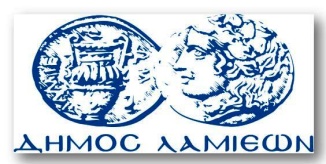         ΠΡΟΣ: ΜΜΕ                                                            ΔΗΜΟΣ ΛΑΜΙΕΩΝ                                                                     Γραφείου Τύπου                                                               & Επικοινωνίας                                                       Λαμία, 21/3/2015